    Anexa nr.3 la Regulamentul privind statutul observatorilor şi procedura de acreditare a acestora, aprobat prin hotărârea CEC nr. 1195/2023Modelul legitimației observatorului și a interpretului*Tipul scrutinului- alegeri parlamentare;- alegeri prezidențiale;- alegeri locale;- referendumul republican;- referendumul local.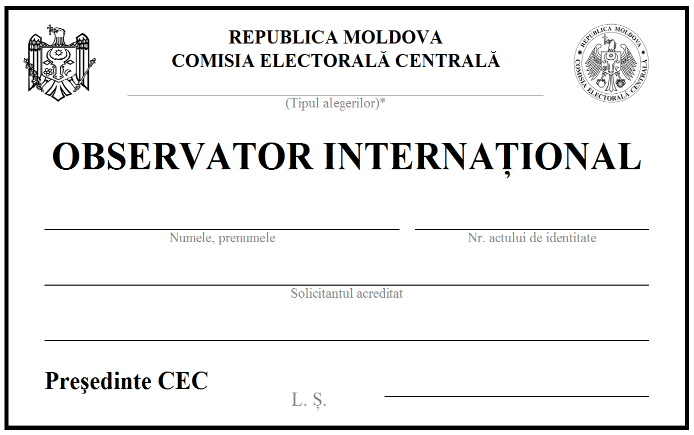 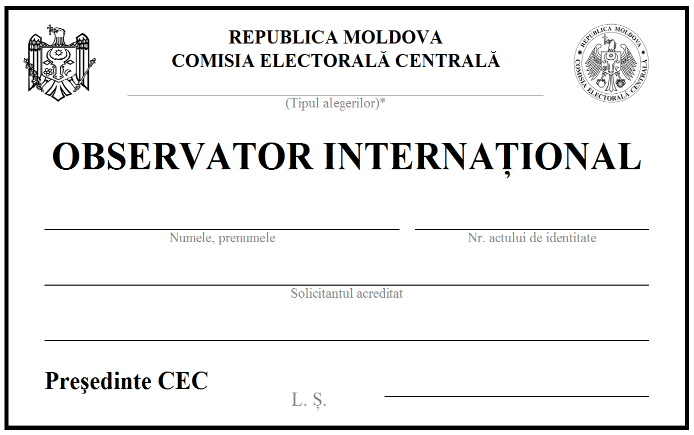 